TITLEPresenting Author,a Co-author,b Co-authorba	Affiliation, City, Countryb	Affiliation, City, Country📧	email@aa.bb  [presenting author's e-mail address]Main text.[1,2] Please fit the abstract onto a single page.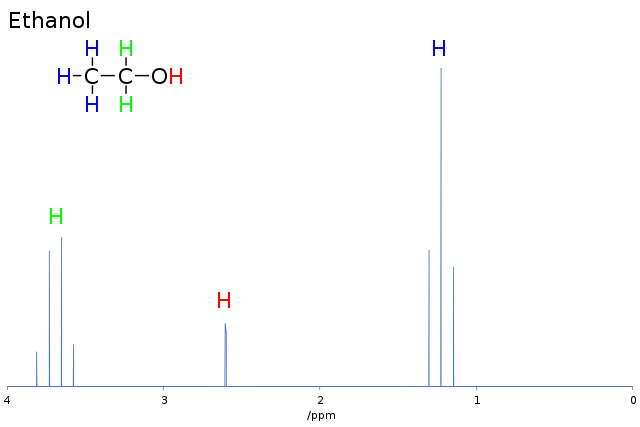 Figure 1. Description.Acknowledgements. This work has been supported by ...REFERENCES[1]	A. A. Surname, B. B. Surname, J. Conf. NMR 2017, 119, 12–22.[2]	B. B. Surname, A. A. Surname, J. Conf. NMR 2019, 122, 56–62.